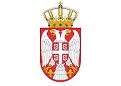 Република СрбијаОпштина АранђеловацОпштинска управаБрој: 111-8/2023-01-4Датум: 06.07.2023. годинеДатум оглашавања: 06.07.2023. годинеДатум истека рока за пријављивање: 14.07.2023. годинеНа основу чл. 4. и 83. Закона о запосленима у аутономним покрајинама и јединицама локалне самоуправе („Службени гласник РС“ бр. 21/2016, 113/2017 95/2018 и 114/2021) и члана 4. Уредбе о спровођењу интерног и јавног конкурса за попуњавање радних места у аутономним покрајинама и јединицама локалне самоуправе („Службени гласник РС“ бр. 95/2016 и 12/2022), оглашава се:    ИНТЕРНИ КОНКУРС ЗА ПОПУЊАВАЊЕ ИЗВРШИЛАЧКОГ РАДНОГ МЕСТА У ОПШТИНСКОЈ УПРАВИ ОПШТИНЕ АРАНЂЕЛОВАЦ
I Орган у коме се радно место попуњава:Општинска управа Општине Аранђеловац, Венац Слободе 10II Радно место које се попуњава:Радно место: Помоћник вођења бирачког спискаЗвање: референт                                                                         Број извршилаца: 1Опис посла: обавља послове на припреми, обради и уносу података у систем за АОП ради ажурирања Јединственог бирачког списка; обавља послове у вези са спровођењем решења о упису, брисању, измени, допуни и исправци грешке у бази бирачког списка по службеној дужности или на захтев странака - до закључења бирачког списка; издаје извод из бирачког списка и обавештења за потребе личног изјашњавања грађана; издаје уверења о изборном и бирачком праву; предузима управне радње; обавља и друге послове по налогу руководиоца одељења и начелника општинске управе.Услови: стечено средње образовање друштвеног или техничког смера у четворогодишњем трајању, положен државни стручни испит, као и потребне компетенцијеза обављање послова радног места, најмање три године радног искуства у струци. У изборном поступку проверавају се: познавање рада на рачунару - практичном провером;  стручна оспособљеност, знања и вештине кандидата, нарочито посебне функционалне компетенције које су утврђене обрасцом компетенција- усменим путем/ симулација (образац компетенција се налази у прилогу – посебне функционалне компетенције под тачкама 6 и 7). 
III Место и адреса рада:Аранђеловац, Венац Слободе 10, IV Рок за подношење пријаве на интерни конкурс је 8 дана и почиње да тече од 06.07.2023. године и истиче 14.07.2023. године
V Лице које је задужено за давање обавештења о интерном конкурсу: Милан Глушац телефон: 064/ 866-92-96VI Aдреса на коју се подноси пријава за интерни конкурс: Општинска управа Општине Аранђеловац, Венац Слободе 10, са назнаком: „за интерни конкурс“
VII Датум оглашавања: 06.07.2023. године
VIII Докази који се прилажу уз пријаву на интерни конкурс:Оверена фотокопија дипломе којом се потврђује стручна спрема; оригинал или оверена фотокопија доказа о положеном стручном испиту за рад у државним органима; оригинал или оверена фотокопија доказа о радном искуству у струци (потврде, решења и други акти  којим се доказује на којим пословима, са којом стручном спремом и у којем периоду је стечено радно искуство); оригинал или оверена фотокопија решења о распоређивању или решењe да је службеник нераспоређен; IX Провера оспособљености, знања и вештина кандидата у изборном поступку: са кандидатима чије су пријаве благовремене, допуштене, разумљиве и потпуне и уз које су приложени сви потребни докази и који испуњавају услове за рад на оглашеном радном месту, назначене вештине и знања биће проверена у просторијама Општинске управе Општине Аранђеловац, Аранђеловцу, адреса: Венац Слободе 10, почев од 17.07.2023. године, о чему ће кандидати бити обавештени телефонским путем или електронском поштом на бројеве или адресе које су навели у пријави.X Право учешћа на на интерном конкурсу:На интерном конкурсу могу да учествују службеници запослени на неодређено време код послодавца који оглашава интерни конкурс.Право учешћа на интерном конкурсу имају службеници у истом звању или службеници који испуњавају услове за напредовање у звање у које је разврстано радно место које се попуњава.Напомене:Неблаговремене, недопуштене, неразумљиве или непотпуне пријаве и пријаве уз које нису приложени сви потребни докази у оригиналу или фотокопији овереној у општини, суду или код јавног бележника, биће одбачене. Интерни конкурс спроводи Конкурсна комисија именована од стране начелника Општинске управе.
Овај оглас објављен је дана 06.07.2023. године и то: на сајту Општине Аранђеловац, као и огласној табли Општинске управе Општине Аранђеловац, Венац Слободе 10.

                                                                                              	начелник управе								Негослав Петронијевић